Ranking: Najlepsze ekspresy na kapsułkiKażdy z nas ma swoje rytuały codzienne, tygodniowe, miesięczne. Część z nas nie wyobraża sobie pójścia spać bez posłuchania muzyki, część ogląda film czy serial przed zaśnięciem. Cześć osób musi zacząć dzień od sprawdzenia newsów a cześć od filiżanki kawy lub herbaty.To o sympatykach rytuałów związanych z kubkiem małej czarnej dziś artykuł. Na rynku obecnie pojawia się bardzo dużo urządzeń, które zrobią nam kawę. Jednak z uwagi na fakt, że ciągle pojawiają się nowe, a w sklepach ekspresów do kawy jest wiele - decyzja nie jest wcale taka prosta. Przy wyborze kierować się powinniśmy kilkoma kryteriami, które pozwolą nam dobrać sprzęt idealny dla naszych potrzeb.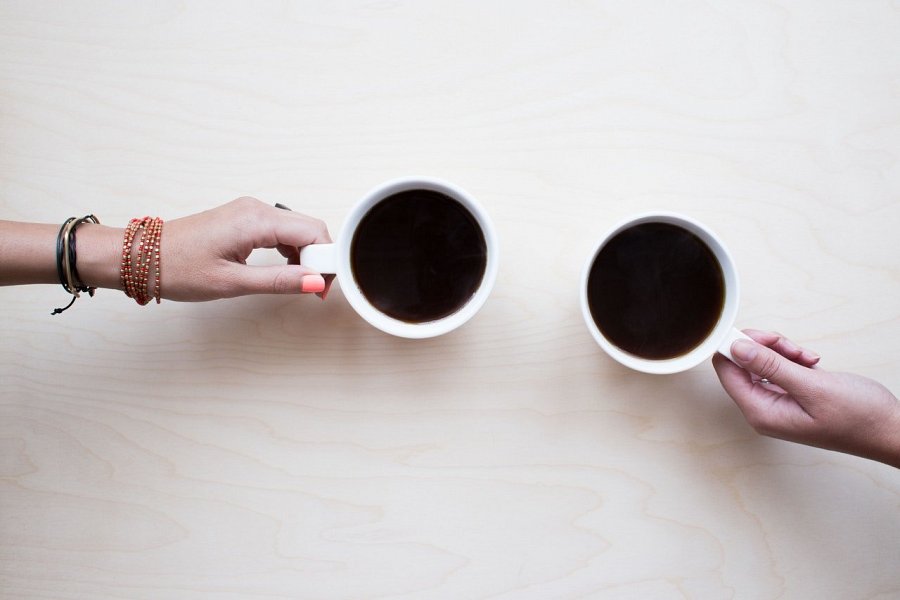 Co zatem wziąć przy wyborze ekspresu do kawy?#1 CenaJest to jeden z istotniejszych elementów, który może zdecydować o wyborze danego urządzenia. Rozpiętość cenowa jest bardzo wysoka, więc tutaj możemy znaleźć ekspres za 200 zł ale możemy także wybrać taki za 20 000 złotych lub więcej. Tutaj należy zdecydować jaki mamy budżet, ile chcemy wydać i co za to otrzymać.#2 Nasze potrzebyWażne jest także to czego oczekujemy od ekspresu. Czy powinien posiadać wbudowany młynek do kawy, czy ma być ekspresowy czy przelewowy. Czy wystarczy nam ekspres na kapsułki?Kiedy mamy już określone potrzeby - wiemy w którą stronę iść. Jeśli nie mamy wysokich wymagań, warto wybrać ekspres na kapsułki, który jest podstawowym sprzętem, który uprzyjemni nam poranki z kawą.Jaki ekspres na kapsułki wybrać?Tutaj wybór również jest szeroki - modeli na kapsułki pojawia się bardzo dużo z tego względu, że jest to wygodny i prosty sprzęt, który pozwoli nam na cieszenie się dobrą kawą za niewielkie pieniądze. W internecie pojawia się wiele rankingów i przeglądów, które pozwolą nam wybrać ten idealny ekspres. Ranking najlepsze ekspresy na kapsułki - oto jeden z nich, który podejmuje tematykę i pomoże Ci wybrać idealny ekspres.